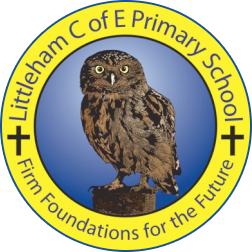 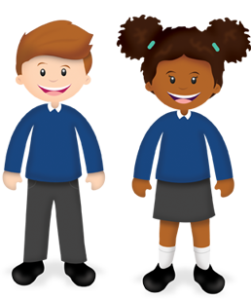 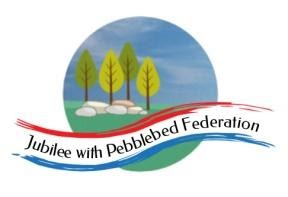 Year 6       Week beginning: March 15thPLEASE TAKE CARE WHEN VIEWING ANYTHING FROM YOUTUBE. CHECK YOUR FILTERS IF NECESSARY.Collective Worship – See Google ClassroomReading – GetEpic, Login, Students and Educators, xpi9769. Free reading materialThis week’s learning behaviour is Perseverance, keeping on going.DayActivitiesMondayReading – EPIC or own book English – Reading comprehension https://classroom.thenational.academy/units/holes-by-louis-sachar-3d8e Spellings – new for the week. Know meanings first. (see attached)Maths – Mental strategies for finding the difference, add on or count back, near multiples, keep the gap the same. Written strategies for finding the difference, column subtraction.Take-a-Break – relax to some quite music and maybe draw or think about how you are feeling today.Quick Maths – practise tables and related division. TT Rockstars.Science – Heart and circulatory system. How are heart, body and lungs connected? Know the different parts of the heart. https://www.youtube.com/watch?v=pjOxpLEynIE DayActivitiesTuesdayReading – EPIC or own book P.E – Use Mr Glover’s fitness ideas: squats, push-ups, shuttle runs, burpees, sit-upsSpellings – start to learn spellingsMaths – Know fraction, decimal, percentage equivalents. https://classroom.thenational.academy/lessons/decimal-and-fraction-equivalence-cngk8r Take-a-Break – Keep Hydrated.Collective Worship – Justice. Fairness for everyone. Think of times when things have not been fair for everyone.Quick Maths – Times tables and related division. Maybe link in fractions of amounts.R.E – The days before Jesus’s death: Palm Sunday, The Last Supper, Judas, Peter and Pilate washing his hands. French – Know some animals in French. https://classroom.thenational.academy/units/quest-ce-que-cest-dfa6 DayActivitiesWednesdayReading – EPIC or own book English – Plan a short story using the ‘Overcoming the monster’ plan. See PowerPoint.Spellings – make word families of related words by meaning.Maths – Are and perimeter of rectangles, Volume of cubes and cuboids. https://classroom.thenational.academy/lessons/decimals-and-measures-the-volume-of-cubes-and-cuboids-cdh3cr Take-a-BreakQuick Maths – Times Tables and the related divisions. TT Rockstars.DayActivitiesThursdayReading – EPIC or own book English – continue with the short story. Keep thinking about quality of sentences – start them in a variety of ways. Are you adding quality description to your writing? Do you use time adverbials or adverbials of place to start new paragraphs?Spellings – put words into good quality sentences to show their meaning.Maths – Add and subtract fractions https://classroom.thenational.academy/lessons/add-fractions-cnk3ar  https://classroom.thenational.academy/lessons/subtract-fractions-6hh66r Take-a-Break – Keep connected with others through email, social media or write a letter!P.E – Continue with fitness activities.Art – Draw what you think the Ickabog looks like. Listen to chapter 2 again online.DayActivitiesFridayReading – EPIC or own book English – Finish short ‘Overcoming the monster’ story. Check sentence starters, paragraph starters, use of imagery in descriptions of characters and settings. Have you used subordinate and main clauses? Use of relative pronouns which, that, who, ‘where’Spellings – Have a quick test on your spellings.Maths – coordinates. Plot points in all four quadrants, reflect and translate. Know along the corridor and up the stairs. https://classroom.thenational.academy/lessons/describing-coordinate-positions-on-a-grid-6hgpat  https://classroom.thenational.academy/lessons/reflecting-simple-shapes-6mu3ec  Take-a-Break – Eat well. Think about five portions of fruit and vegetables a day. How can you reduce additional sugar in your diet?Quick Maths – Keep working at knowing times tables and how divisions are related to them.Get outside if you can – we will be on the field. Have a run around or dig the garden!